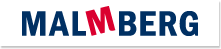 Actuele lesbrief Engels – Squiddly SquidVoor de docentIedereen heeft het over Squid Game. Maar waarom heet het eigenlijk zo.ERK-niveauLezen A2 - Lezen om informatie op te doen – Kan specifieke informatie begrijpen in eenvoudige teksten. (LEA2-3a)Leesstrategieën - Kan zijn of haar begrip van de algemene betekenis van korte teksten over alledaagse onderwerpen van concrete aard gebruiken om de vermoedelijke betekenis van onbekende woorden af te leiden uit de context.Kan gebruikmaken van tweetalige (online) woordenboeken om woordbegrip te controleren, indien toegestaan.IntroWhat’s up with the squid in Squid Game?Assignment 1a	Name five or more sea animals.Squiddly SquidSquid Game – Lots of kids are talking about it. But is it something they should be watching? Officially it is not suitable for kids under 17. So, think before you watch.Why is it called Squid Game? What does it mean? The answer to this question is suitable for all ages: Squid Game is the name of a popular game in Korea. Korean children used to play it in the 1970s and 1980s. They drew a shape in the dirt to play it. It was the shape of a squid. What’s a squid? Find out more about squids here.Assignment 2Read the text. Connect the words and expressions in the two columns that have the same meaning. Assignment 3a	True or false?1	Giant squids have eyes as big as beach balls.2	Not many people have seen giant squids swimming in the ocean.3	A group of squids is called “a school of squids”.4	Giant squids cannot see anything deep down in the water.5	All squids have eight arms.6	Giant squids eat other sea animals and sea plants.b	How do squids eat?1	They flap with their small fins to wash the food into their mouths.2	They shrimp fish to make them small enough for their mouths.3	They use their two long tentacles to bring food to their mouths.4	They whip food into their mouths with one of their eight arms.c	What is the main part of the squid body called?1	The fins.2	The mantle.3	The massive body.4	The tentacles.giantan animal that eats meatmysteriouscarried by water and then ending up on landeight-armedthe distance from one side to the opposite side of a circlerarelythe land along the edge of the seahumanslong thin parts like arms of some sea animalswashed upnot oftenbeachpeoplecarnivoreto see or notice somthingdiameterstrange and unknownto spythin flat parts that stick out from the body of a fish that they use to swimtentaclesto try to catch and eatto attackvery largefinswith 8 arms